SİRKÜLER NR : 007  -  02/01/2017GELİR VERGİSİ KANUNU’NA GÖRE 2017 YILI GELİRLERİNE UYGULANACAK İNDİRİM VE İSTİSNA TUTARLARI BELİRLENMİŞTİRYayımlanan 296 sayılı Gelir Vergisi Tebliği ile 2017 yılı gelirlerine uygulanmak üzere belirlenen indirim ve istisna tutarları özet olarak aşağıda yer aldığı gibidir:1. Gayrimenkul Sermaye İratlarında Uygulanan İstisna Tutarı:Gelir Vergisi Kanununun 21 inci maddesinde yer alan mesken kira gelirleri için uygulanan istisna tutarı, 2017 takvim yılında elde edilen kira gelirleri için 3.900 TL olarak tespit edilmiştir.2. Hizmet Erbabına İşyeri veya İşyerinin Müştemilatı Dışında Kalan Yerlerde Yemek Verilmek Suretiyle Sağlanan Menfaatlere İlişkin İstisna Tutarı:Gelir Vergisi Kanununun 23/8 numaralı bendinde yer alan bu istisna tutarı 2017 takvim yılında uygulanmak üzere 14,00 TL olarak tespit edilmiştir.3. Engellilik İndirimi Tutarları:Gelir Vergisi Kanununun 31.maddesinde yer alan engellilik indirimi tutarları, 2017 takvim yılında uygulanmak üzere; birinci derece sakatlar için 900 TL, ikinci derece sakatlar için 470 TL, üçüncü derece sakatlar için 210 TL olarak tespit edilmiştir.4. Değer Artışı Kazançlarına İlişkin İstisna Tutarı:Gelir Vergisi Kanununun mükerrer 80.maddesinde yer alan değer artışı kazançlarına ilişkin istisna tutarı, 2017 takvim yılı gelirlerine uygulanmak üzere 11.000 TL olarak tespit edilmiştir.5. Arızi Kazançlara İlişkin İstisna Tutarı:Gelir Vergisi Kanununun 82. maddesinde yer alan arızi kazançlara ilişkin istisna tutarı, 2017 takvim yılı gelirlerine uygulanmak üzere 24.000 TL olarak tespit edilmiştir.6. Tevkifata ve İstisnaya Konu Olmayan Menkul ve Gayrimenkul Sermaye İratlarına İlişkin Beyanname Verme Sınırı:Gelir Vergisi Kanununun 86.maddesinde yer alan tevkifata ve istisnaya konu olmayan menkul ve gayrimenkul sermaye iratlarına ilişkin beyanname verme sınırı, 2017 takvim yılı gelirlerine uygulanmak üzere 1.600 TL olarak tespit edilmiştir.7. 2016 Takvim Yılında Elde Edilen Bir Kısım Menkul Sermaye İradının Beyanında Dikkate Alınacak İndirim Oranı:2016 takvim yılında elde edilen menkul sermaye iratlarından, 1/1/2006 tarihinden önce ihraç edilmiş olan ve Gelir Vergisi Kanununun 75/- (5) numaralı bendinde sayılan her nevi tahvil ve Hazine bonosu faizleri ile Toplu Konut İdaresi ve Özelleştirme İdaresince çıkarılan menkul kıymetlerden sağlanan gelirler indirim oranı uygulanmak suretiyle beyan edilecektir. Buna göre 2016 yılında elde edilen bu nitelikteki menkul sermaye iradının beyanında uygulanacak indirim oranı %38,19 olacaktır.Maliye Bakanlığı (Gelir İdaresi Başkanlığı)’ndan:GELİR VERGİSİ GENEL TEBLİĞİ(SERİ NO: 296)BİRİNCİ BÖLÜMAmaç ve Yasal DüzenlemelerAmaçMADDE 1 – (1) Bu Tebliğin amacı, 31/12/1960 tarihli ve 193 sayılı Gelir Vergisi Kanununun 21, 23/8, 31, 47, 48, mükerrer 80, 82, 86, 89/15 ve 103 üncü maddelerinde yer alan ve yeniden değerleme oranında artırılan maktu had ve tutarlar, basit usule tabi mükelleflerde toplu belge düzenleme uygulaması ile 1/1/2006 tarihinden önce ihraç edilen bir kısım menkul kıymetlerden 2016 takvim yılında elde edilen menkul sermaye iradının beyanında dikkate alınacak indirim oranı uygulamasına ilişkin hususların açıklanmasıdır.Yasal düzenlemelerMADDE 2 – (1) 193 sayılı Kanunun mükerrer 123 üncü maddesinde:“…2. Bu Kanunun 19, 21, 23/8, 31, 47, 48, mükerrer 80, 82 ve 86 ncı maddeleri ile 89 uncu maddesinin birinci fıkrasının (15) numaralı bendinde yer alan maktu had ve tutarlar, her yıl bir önceki yıla ilişkin olarak Vergi Usul Kanunu hükümlerine göre belirlenen yeniden değerleme oranında artırılmak suretiyle uygulanır. Bu şekilde hesaplanan maktu had ve tutarların % 5’ini aşmayan kesirler dikkate alınmaz. Bakanlar Kurulu, bu surette tespit edilen had ve tutarları % 50’sine kadar artırmaya veya indirmeye yetkilidir.3. Bu Kanunun 103 üncü maddesinde yer alan vergi tarifesinin gelir dilim tutarları hakkında, bu maddenin (2) numaralı fıkrası uygulanır.”hükmü yer almaktadır.İKİNCİ BÖLÜMYeniden Değerleme Oranında Artırılan Had ve TutarlarYeniden değerleme oranında artırılan had ve tutarlarMADDE 3 – (1) 193 sayılı Kanunun mükerrer 123 üncü maddesi hükmü uyarınca, aynı Kanunun 21, 23/8, 31, 47, 48, mükerrer 80, 82, 86, 89/15 ve 103 üncü maddelerinde yer alan ve 2016 yılında uygulanan had ve tutarlar 11/11/2016 tarihli ve 29885 sayılı Resmî Gazete’de yayımlanan Vergi Usul Kanunu Genel Tebliği (Sıra No: 474) ile 2016 yılı için % 3,83 (üç virgül seksen üç) olarak tespit edilen yeniden değerleme oranında arttırılması suretiyle belirlenerek, 2017 takvim yılında uygulanacak olan had ve tutarlar aşağıdaki şekilde tespit edilmiştir.(2) 2017 takvim yılında uygulanmak üzere 193 sayılı Kanunun;a) 21 inci maddesinin birinci fıkrasında yer alan mesken kira gelirleri için uygulanan istisna tutarı 3.900 TL,b) 23 üncü maddesinin birinci fıkrasının (8) numaralı bendinde yer alan, işverenlerce işyeri veya işyerinin müştemilatı dışında kalan yerlerde hizmet erbabına yemek verilmek suretiyle sağlanan menfaatlere ilişkin istisna tutarı 14 TL,c) 31 inci maddesinin ikinci fıkrasında yer alan engellilik indirimi tutarları;- Birinci derece engelliler için 900 TL,- İkinci derece engelliler için 470 TL,- Üçüncü derece engelliler için 210 TL,ç) 47 nci maddesinin birinci fıkrasının (2) numaralı bendinde yer alan yıllık kira bedeli toplamı;- Büyükşehir belediye sınırları içinde 6.500 TL,- Diğer yerlerde 4.300 TL,d) 48 inci maddesinin birinci fıkrasında yer alan hadler;- 1 numaralı bent için 90.000 TL ve 130.000 TL,- 2 numaralı bent için 43.000 TL,- 3 numaralı bent için 90.000 TL,e) Mükerrer 80 inci maddesinin üçüncü fıkrasında yer alan değer artışı kazançlarına ilişkin istisna tutarı 11.000 TL,f) 82 nci maddesinin ikinci fıkrasında yer alan arızi kazançlara ilişkin istisna tutarı 24.000 TL,g) 86 ncı maddesinin birinci fıkrasının (1) numaralı bendinin (d) alt bendinde yer alan tevkifata ve istisnaya konu olmayan menkul ve gayrimenkul sermaye iratlarına ilişkin beyanname verme sınırı 1.600 TL,ğ) 89 uncu maddesinin birinci fıkrasının (15) numaralı bendinde yer alan basit usule tabi mükellefler için kazanç indirimi tutarı 8.000 TL,olarak tespit edilmiştir.(3) 193 sayılı Kanunun 103 üncü maddesinin birinci fıkrasında yer alan gelir vergisine tabi gelirlerin vergilendirilmesinde esas alınan tarife, 2017 takvim yılı gelirlerinin vergilendirilmesinde esas alınmak üzere aşağıdaki şekilde yeniden belirlenmiştir.13.000 TL’ye kadar                                                                                                                % 1530.000 TL’nin 13.000 TL’si için 1.950 TL, fazlası                                                                % 2070.000 TL’nin 30.000 TL’si için 5.350 TL, (ücret gelirlerinde 110.000 TL’nin30.000 TL’si için 5.350 TL), fazlası                                                                                       % 2770.000 TL’den fazlasının 70.000 TL’si için 16.150 TL, (ücret gelirlerinde110.000 TL’den fazlasının 110.000 TL’si için 26.950 TL), fazlası                                        % 35ÜÇÜNCÜ BÖLÜMBasit Usulde Vergilendirme ile İlgili HususlarKar hadleri emsallerine göre düşük olarak tespit edilmiş bulunan emtia için özel hadlerMADDE 4 – (1) Milli piyango bileti, akaryakıt, şeker ve bunlar gibi kar hadleri emsallerine göre düşük olarak tespit edilmiş bulunan emtia için özel hadler belirleme yetkisi 193 sayılı Kanunun 48 inci maddesi ile Maliye Bakanlığına verilmiştir. Bu yetki kullanılarak 2016 yılı için 25/12/2015 tarihli ve 29573 sayılı Resmî Gazete’de yayımlanan Gelir Vergisi Genel Tebliği (Seri No: 290) ile belirlenen tutarlar yeniden artırılmıştır.(2) Buna göre, anılan maddelerin ticaretini yapanların, 2017 takvim yılında da basit usulden yararlanabilmeleri için alış, satış veya hasılatlarının 31/12/2016 tarihi itibariyle aşağıda belirtilen hadleri aşmaması gerekmektedir.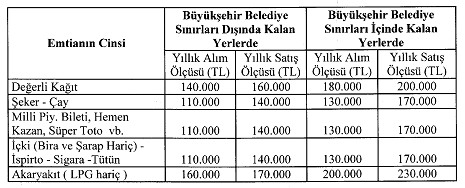 (3) Belirtilen bu malların alım satımı ile uğraşanlar hakkında, basit usulün özel şartları bakımından yukarıdaki hadler dikkate alınmak suretiyle, 2/5/1982 tarihli ve 17682 sayılı Resmî Gazete’de yayımlanan Gelir Vergisi Genel Tebliği (Seri No:136)’ndeki hesaplamalar doğrultusunda işlem yapılacaktır.Basit usule tabi mükelleflerde gün sonunda toplu belge düzenleme uygulamasıMADDE 5 – (1) Basit usulde vergilendirilen mükelleflerle ilgili 6/12/1998 tarihli ve 23545 sayılı Resmî Gazete’de yayımlanan Gelir Vergisi Genel Tebliği (Seri No: 215) ile getirilen, belge vermedikleri günlük hasılatları için gün sonunda tek bir fatura düzenlenmesine ilişkin uygulamanın, 31/12/2017 tarihine kadar devam etmesi Vergi Usul Kanununun mükerrer 257 nci maddesinin Bakanlığımıza verdiği yetkiye istinaden uygun görülmüştür.DÖRDÜNCÜ BÖLÜMMenkul Sermaye İradının Beyanında İndirim Oranı Uygulaması2016 takvim yılında elde edilen bir kısım menkul sermaye iradının beyanında dikkate alınacak indirim oranı uygulamasıMADDE 6 – (1) 193 sayılı Kanunun 76 ncı maddesinin, 5281 sayılı Kanunun 44 üncü maddesiyle yürürlükten kaldırılan ikinci fıkrasında, 193 sayılı Kanunun 75 inci maddesinin ikinci fıkrasının (5), (6), (7), (12) ve (14) numaralı bentlerinde yer alan menkul sermaye iratlarına (döviz cinsinden açılan hesaplara ödenen faiz ve kâr payları, dövize, altına veya başka bir değere endeksli menkul kıymetler ile döviz cinsinden ihraç edilen menkul kıymetlerden elde edilenler hariç) fıkrada belirtilen indirim oranının uygulanması suretiyle bulunacak kısmın, bu iratların beyanı sırasında indirim olarak dikkate alınacağı belirtilmişti.(2) 193 sayılı Kanunun indirim oranı uygulamasına yönelik 76 ncı maddesinin ikinci fıkrası 1/1/2006 tarihinden itibaren elde edilen gelirlere uygulanmak üzere 5281 sayılı Kanunla yürürlükten kaldırılmakla birlikte, anılan Kanunun geçici 67 nci maddesinin dokuzuncu fıkrası hükmü gereğince 1/1/2006 tarihinden önce ihraç edilen her nevi tahvil ve Hazine bonolarından elde edilen gelirlerin vergilendirilmesinde 31/12/2005 tarihinde yürürlükte olan hükümler esas alınacağından, indirim oranı uygulaması bahsi geçen menkul kıymet gelirleri için devam etmektedir.(3) İndirim oranı; 213 sayılı Kanuna göre o yıl için tespit edilmiş olan yeniden değerleme oranının, aynı dönemde Devlet tahvili ve Hazine bonosu ihalelerinde oluşan bileşik ortalama faiz oranına bölünmesi suretiyle tespit edilmekte olup 213 sayılı Kanun hükümlerine göre 2016 yılı için tespit edilmiş olan yeniden değerleme oranı % 3,83’tür. Bu dönemde Devlet tahvili ve Hazine bonosu ihalelerinde oluşan bileşik ortalama faiz oranı ise % 10,03’tür. Buna göre, 2016 yılında elde edilen bir kısım menkul sermaye iradının beyanında uygulanacak indirim oranı (%3,83 / %10,03 =) % 38,19 olmaktadır.(4) Bu kapsamda, 1/1/2006 tarihinden önce ihraç edilmiş olan, 193 sayılı Kanunun 75 inci maddesinin ikinci fıkrasının (5) numaralı bendinde sayılan her nevi tahvil ve Hazine bonosu faizleri ile Toplu Konut İdaresi ve Özelleştirme İdaresince çıkarılan menkul kıymetlerden 2016 takvim yılında elde edilen menkul sermaye iratları indirim oranı uygulanmak suretiyle beyan edilecektir.(5) Dövize, altına veya başka bir değere endeksli menkul kıymetler ile döviz cinsinden ihraç edilen menkul kıymetlerden elde edilen menkul sermaye iratlarının ve ticari işletmelere dahil kazanç ve iratların beyanında indirim oranı uygulanmamaktadır.(6) 193 sayılı Kanunun geçici 67 nci maddesinin dördüncü fıkrası uyarınca, anılan Kanunun 75 inci maddesinin ikinci fıkrasının (7), (12) ve (14) numaralı bentlerinde yazılı menkul sermaye iratları 1/1/2006 tarihinden itibaren nihai olarak tevkifat yoluyla vergilendirilmekte olup bu gelirlerin beyanı ve bu gelirlere indirim oranı uygulanması söz konusu değildir.YürürlükMADDE 7 – (1) Bu Tebliğ 1/1/2017 tarihinde yürürlüğe girer.YürütmeMADDE 8 – (1) Bu Tebliğ hükümlerini Maliye Bakanı yürütür.